LISBON SERIES on PALLIATIVE CAREIn-Depth reviews for Palliative Care and non Palliative Care Health Professionals: Inaugural Focus on Non-Cancer PatientsTotal Payment   Split Payment   (50% at the admission date and 50% at the evaluation date)PAYMENTAfter receiving the application form, will be sent a confirmation e-mail with further instructions.Do you want the receipt:  on your own name in the name of:                                                Through: 1. Professors and Staff from ICS			2. Internet/mail:2.1. Mail sent by ICS			2.2. ICS Website (UCP)           		2.3. Facebook				2.4. Google				3. Current Student:	4.1. From Institute of Health Sciences		4.2. From other Faculty of  UCP		4. Alumni:	4.1. From Institute of Health Sciences		4.2. From other Faculty of UCP		5. Other:	5.1. Work Collegues			5.2. Friends and family			6. Other (please, explain)				      [ Date ]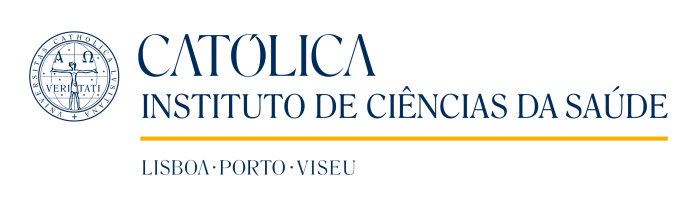 Application 
Post-Graduated Courses  CURRICULAR UNITS 2017/2018Application for Curricular UnitsApplication for Curricular UnitsApplication for Curricular UnitsPC in Patients with Chronic Cardiac Disease 19-20 JAN 2 ECTS (128€)PC in Patients with Neurological Disease 02-03 FEB 4 ECTS (256€)PC in Patients with AIDS 23-24 MARCH 2 ECTS (128€)PC in Patients with Chronic Respiratory Disease 20-21 ABRIL 2 ECTS (128€)PC in Older Patients/Frailty 11-12 MAY 3 ECTS (192€)PC in Patients with Chronic Kidney Disease 1-2 JUNE  2 ECTS (128€)6. PC in Critically Ill Patients (ICU and Emergency Department)  29-30 JUNE 3 ECTS (192€)PERSONAL INFORMATIONFull Name:Birth Date:Adress:Zip Code:     -    Region:VAT number:ID card: N.º          N.º          N.º         Expiration date:         Expiration date:         Expiration date:         Phone number:                                        	E-mail:                                              	E-mail:                                              	E-mail:      ACADEMIC INFORMATIONACADEMIC INFORMATIONACADEMIC INFORMATIONUndergraduate degree                                               | Other degree?      Conclusion year:                                               CONDITIONSSend your application form as well as copy of your ID card to:Institute of Health Sciences 
Universidade Católica PortuguesaEdificio da Biblioteca João Paulo II – 5º PisoPalma de Cima, 1649-023 LisboaFurther information at: www.ics.lisboa.ucp.pt orsaude@ics.lisboa.ucp.pt How did you know about this course? 